ТОМСКАЯ ОБЛАСТЬГОРОДСКОЙ ОКРУГЗАКРЫТОЕ АДМИНИСТРАТИВНО-ТЕРРИТОРИАЛЬНОЕ ОБРАЗОВАНИЕСЕВЕРСКАДМИНИСТРАЦИЯЗАКРЫТОГО АДМИНИСТРАТИВНО-ТЕРРИТОРИАЛЬНОГО ОБРАЗОВАНИЯСЕВЕРСКПОСТАНОВЛЕНИЕот 6 марта 2023 г. N 322-паОБ УТВЕРЖДЕНИИ АДМИНИСТРАТИВНОГО РЕГЛАМЕНТА ПРЕДОСТАВЛЕНИЯМУНИЦИПАЛЬНОЙ УСЛУГИ "ВЫДАЧА ГРАДОСТРОИТЕЛЬНОГО ПЛАНАЗЕМЕЛЬНОГО УЧАСТКА" НА ТЕРРИТОРИИ ГОРОДСКОГО ОКРУГАЗАТО СЕВЕРСК ТОМСКОЙ ОБЛАСТИВ соответствии с Градостроительным кодексом Российской Федерации, Федеральным законом от 27 июля 2010 года N 210-ФЗ "Об организации предоставления государственных и муниципальных услуг", постановлением Администрации ЗАТО Северск от 23.09.2022 N 1709 "Об утверждении Порядка разработки и утверждения административных регламентов предоставления муниципальных услуг на территории городского округа ЗАТО Северск Томской области" постановляет:1. Утвердить прилагаемый Административный регламент предоставления муниципальной услуги "Выдача градостроительного плана земельного участка" на территории городского округа ЗАТО Северск Томской области.2. Комитету архитектуры и градостроительства Администрации ЗАТО Северск разместить Административный регламент на официальном сайте Администрации ЗАТО Северск в информационно-телекоммуникационной сети "Интернет" (https://зато-северск.рф) и внести изменение в Реестр муниципальных услуг (функций) городского округа ЗАТО Северск Томской области.3. Признать утратившими силу постановления Администрации ЗАТО Северск:1) от 21.02.2018 N 287 "Об утверждении Административного регламента предоставления муниципальной услуги "Выдача градостроительного плана земельного участка" на территории ЗАТО Северск Томской области";2) от 03.09.2018 N 1667 "О внесении изменений в постановление Администрации ЗАТО Северск от 21.02.2018 N 287";3) от 29.12.2018 N 2503 "О внесении изменений в постановление Администрации ЗАТО Северск от 21.02.2018 N 287";4) от 26.12.2019 N 2878 "О внесении изменений в постановление Администрации ЗАТО Северск от 21.02.2018 N 287";5) от 18.05.2020 N 754 "О внесении изменений в постановление Администрации ЗАТО Северск от 21.02.2018 N 287";6) от 01.04.2021 N 653 "О внесении изменений в постановление Администрации ЗАТО Северск от 21.02.2018 N 287".4. Опубликовать постановление в средстве массовой информации "Официальный бюллетень муниципальных правовых актов ЗАТО Северск" и разместить на официальном сайте Администрации ЗАТО Северск в информационно-телекоммуникационной сети "Интернет" (https://зато-северск.рф).5. Контроль за исполнением постановления возложить на председателя Комитета архитектуры и градостроительства Администрации ЗАТО Северск.Мэр ЗАТО СеверскН.В.ДИДЕНКОУтвержденпостановлениемАдминистрации ЗАТО Северскот 06.03.2023 N 322-паАДМИНИСТРАТИВНЫЙ РЕГЛАМЕНТПРЕДОСТАВЛЕНИЯ МУНИЦИПАЛЬНОЙ УСЛУГИ "ВЫДАЧАГРАДОСТРОИТЕЛЬНОГО ПЛАНА ЗЕМЕЛЬНОГО УЧАСТКА"НА ТЕРРИТОРИИ ГОРОДСКОГО ОКРУГАЗАТО СЕВЕРСК ТОМСКОЙ ОБЛАСТИI. ОБЩИЕ ПОЛОЖЕНИЯ1. Административный регламент предоставления муниципальной услуги "Выдача градостроительного плана земельного участка" на территории городского округа ЗАТО Северск Томской области (далее - Административный регламент) разработан в целях повышения качества и доступности предоставления муниципальной услуги, устанавливает порядок и стандарт предоставления муниципальной услуги "Выдача градостроительного плана земельного участка" (далее - муниципальная услуга).Административный регламент определяет порядок, сроки и последовательность выполнения административных процедур по предоставлению муниципальной услуги, требования к порядку их выполнения, в том числе особенности выполнения административных процедур в электронной форме, а также особенности выполнения административных процедур в многофункциональных центрах предоставления государственных и муниципальных услуг (далее - МФЦ), формы контроля за предоставлением муниципальной услуги, досудебный (внесудебный) порядок обжалования решений и действий (бездействий) органа местного самоуправления, должностных лиц органа местного самоуправления, работников МФЦ.2. Заявителями на получение муниципальной услуги являются правообладатели земельных участков, а также иные лица в случае, предусмотренном частью 1.1 статьи 57.3 Градостроительного кодекса Российской Федерации (далее - заявитель).3. Интересы заявителей, указанных в пункте 2 Административного регламента, могут представлять лица, обладающие соответствующими полномочиями (далее - представитель).4. Информирование о порядке предоставления муниципальной услуги осуществляется:1) непосредственно при личном приеме заявителя в Комитете архитектуры градостроительства Администрации ЗАТО Северск (далее - Уполномоченный орган) или в МФЦ;2) по телефону Уполномоченного органа или МФЦ;3) письменно, в том числе посредством электронной почты, факсимильной связи;4) посредством размещения в открытой и доступной форме информации в федеральной государственной информационной системе "Единый портал государственных и муниципальных услуг (функций)" (https://www.gosuslugi.ru) (далее - Единый портал);5) посредством размещения информации на информационных стендах Уполномоченного органа или МФЦ.5. Информирование осуществляется по вопросам, касающимся:1) способов подачи заявления о предоставлении муниципальной услуги;2) адресов Уполномоченного органа и МФЦ, обращение в которые необходимо для предоставления муниципальной услуги;3) справочной информации о работе Уполномоченного органа (структурных подразделений Администрации ЗАТО Северск);4) документов, необходимых для предоставления муниципальной услуги;5) порядка и сроков предоставления муниципальной услуги;6) порядка получения сведений о ходе рассмотрения заявления о предоставлении муниципальной услуги и о результатах предоставления муниципальной услуги;7) порядка досудебного (внесудебного) обжалования действий (бездействия) должностных лиц и принимаемых ими решений при предоставлении муниципальной услуги.Получение информации по вопросам предоставления муниципальной услуги осуществляется бесплатно.6. При устном обращении заявителя (лично или по телефону) должностное лицо Уполномоченного органа, работник МФЦ, осуществляющий консультирование, подробно и в вежливой (корректной) форме информирует обратившегося по интересующим вопросам.Ответ на телефонный звонок должен начинаться с информации о наименовании органа, в который позвонил заявитель, фамилии, имени, отчестве (последнее - при наличии) и должности специалиста, принявшего телефонный звонок.Если должностное лицо Уполномоченного органа не может самостоятельно дать ответ, телефонный звонок должен быть переадресован (переведен) на другое должностное лицо или же обратившемуся лицу должен быть сообщен телефонный номер, по которому можно будет получить необходимую информацию.Если подготовка ответа требует продолжительного времени, он предлагает заявителю один из следующих вариантов дальнейших действий:1) изложить обращение в письменной форме;2) назначить другое время для консультаций.Должностное лицо Уполномоченного органа не вправе осуществлять информирование, выходящее за рамки стандартных процедур и условий предоставления муниципальной услуги, и влияющее прямо или косвенно на принимаемое решение.Продолжительность информирования по телефону не должна превышать 10 минут.Информирование осуществляется в соответствии с графиком приема граждан.7. По письменному обращению должностное лицо Уполномоченного органа, ответственное за предоставление муниципальной услуги, подробно в письменной форме разъясняет гражданину сведения по вопросам, указанным в пункте 5 Административного регламента, в порядке, установленном Федеральным законом от 2 мая 2006 года N 59-ФЗ "О порядке рассмотрения обращений граждан Российской Федерации" (далее - Федеральный закон от 2 мая 2006 года N 59-ФЗ).8. На Едином портале размещаются сведения, предусмотренные Положением о федеральной государственной информационной системе "Федеральный реестр государственных и муниципальных услуг (функций)", утвержденным постановлением Правительства Российской Федерации от 24 октября 2011 года N 861.Доступ к информации о сроках и порядке предоставления государственной (муниципальной) услуги осуществляется без выполнения заявителем каких-либо требований, в том числе без использования программного обеспечения, установка которого на технические средства заявителя требует заключения лицензионного или иного соглашения с правообладателем программного обеспечения, предусматривающего взимание платы, регистрацию или авторизацию заявителя, или предоставление им персональных данных.9. На официальном сайте Администрации ЗАТО Северск, на стендах в местах предоставления муниципальной услуги и в МФЦ размещается следующая справочная информация:1) о месте нахождения и графике работы Администрации ЗАТО Северск и их структурных подразделений, ответственных за предоставление муниципальной услуги, а также МФЦ;2) справочные телефоны структурных подразделений Администрации ЗАТО Северск, ответственных за предоставление муниципальной услуги;3) адрес официального сайта, а также электронной почты и (или) формы обратной связи Администрации ЗАТО Северск в информационно-телекоммуникационной сети "Интернет".10. В залах ожидания Уполномоченного органа размещаются нормативные правовые акты, регулирующие порядок предоставления муниципальной услуги, в том числе Административный регламент, которые по требованию заявителя предоставляются ему для ознакомления.11. Размещение информации о порядке предоставления муниципальной услуги на информационных стендах в помещении МФЦ осуществляется в соответствии с соглашением (при его наличии), заключенным между МФЦ и Администрацией ЗАТО Северск с учетом требований к информированию, установленных Административным регламентом.12. Информация о ходе рассмотрения заявления о предоставлении муниципальной услуги и о результатах предоставления муниципальной услуги может быть получена заявителем (его представителем) в личном кабинете на Едином портале, а также в соответствующем структурном подразделении Администрации ЗАТО Северск при обращении заявителя лично, по телефону посредством электронной почты.II. СТАНДАРТ ПРЕДОСТАВЛЕНИЯ МУНИЦИПАЛЬНОЙ УСЛУГИ13. Наименование муниципальной услуги: "Выдача градостроительного плана земельного участка".Органом местного самоуправления, осуществляющим оказание муниципальной услуги "Выдача градостроительного плана земельного участка" на территории городского округа ЗАТО Северск Томской области, является Администрация ЗАТО Северск.Уполномоченным органом Администрации ЗАТО Северск, непосредственно осуществляющим предоставление муниципальной услуги, является Комитет архитектуры и градостроительства Администрации ЗАТО Северск.14. Заявителями при обращении за получением муниципальной услуги являются правообладатели земельных участков, а также иные лица в случае, предусмотренном частью 1.1 статьи 57.3 Градостроительного кодекса Российской Федерации.Заявитель вправе обратиться за получением муниципальной услуги через представителя. Полномочия представителя, выступающего от имени заявителя, подтверждаются доверенностью, оформленной в соответствии с требованиями законодательства Российской Федерации.15. Данный перечень нормативных правовых актов, регулирующих предоставление муниципальной услуги (с указанием их реквизитов и источников официального опубликования), размещается в федеральной государственной информационной системе "Федеральный реестр государственных и муниципальных услуг (функций):1) Градостроительный кодекс Российской Федерации от 29 декабря 2004 года N 190-ФЗ;2) Федеральный закон от 27 июля 2010 года N 210-ФЗ "Об организации предоставления государственных и муниципальных услуг";3) приказ Министерства строительства и жилищно-коммунального хозяйства Российской Федерации от 25.04.2017 N 741/пр "Об утверждении формы градостроительного плана земельного участка и порядка ее заполнения".16. Заявитель или его представитель представляет в Уполномоченный орган заявление о выдаче градостроительного плана земельного участка по форме 1, а также прилагаемые к нему документы, указанные в подпунктах 2 - 4 пункта 21 Административного регламента, одним из следующих способов по выбору заявителя:1) в электронной форме посредством федеральной государственной информационной системы "Единый портал государственных и муниципальных услуг (функций)" (далее - Единый портал). В случае представления заявления о выдаче градостроительного плана земельного участка и прилагаемых к нему документов указанным способом заявитель или его представитель, прошедшие процедуры регистрации, идентификации и аутентификации с использованием федеральной государственной информационной системы "Единая система идентификации и аутентификации в инфраструктуре, обеспечивающей информационно-технологическое взаимодействие информационных систем, используемых для предоставления государственных и муниципальных услуг в электронной форме" (далее - ЕСИА) или иных государственных информационных систем, если такие государственные информационные системы в установленном Правительством Российской Федерации порядке обеспечивают взаимодействие с ЕСИА, при условии совпадения сведений о физическом лице в указанных информационных системах, заполняют форму указанного заявления с использованием интерактивной формы в электронном виде.Заявление о выдаче градостроительного плана земельного участка направляется заявителем или его представителем вместе с прикрепленными электронными документами, указанными в подпунктах 2 - 4 пункта 21 Административного регламента. Заявление о выдаче градостроительного плана земельного участка подписывается заявителем или его представителем, уполномоченным на подписание такого заявления, простой электронной подписью, либо усиленной квалифицированной электронной подписью, либо усиленной неквалифицированной электронной подписью, сертификат ключа проверки которой создан и используется в инфраструктуре, обеспечивающей информационно-технологическое взаимодействие информационных систем, используемых для предоставления государственных и муниципальных услуг в электронной форме, которая создается и проверяется с использованием средств электронной подписи и средств удостоверяющего центра, имеющих подтверждение соответствия требованиям, установленным федеральным органом исполнительной власти в области обеспечения безопасности в соответствии с частью 5 статьи 8 Федерального закона от 6 апреля 2011 года N 63-ФЗ "Об электронной подписи", а также при наличии у владельца сертификата ключа проверки ключа простой электронной подписи, выданного ему при личном приеме в соответствии с Правилами использования простой электронной подписи при обращении за получением государственных и муниципальных услуг, утвержденными постановлением Правительства Российской Федерации от 25 января 2013 года N 33 "Об использовании простой электронной подписи при оказании государственных и муниципальных услуг", Правилами определения видов электронной подписи, использование которых допускается при обращении за получением государственных и муниципальных услуг, утвержденными постановлением Правительства Российской Федерации от 25 июня 2012 года N 634 "О видах электронной подписи, использование которых допускается при обращении за получением государственных и муниципальных услуг" (далее - усиленная неквалифицированная электронная подпись);2) на бумажном носителе посредством личного обращения в Уполномоченный орган, в том числе через МФЦ (при наличии соглашения о взаимодействии между МФЦ и Администрацией ЗАТО Северск), либо посредством почтового отправления с уведомлением о вручении.17. В целях предоставления муниципальной услуги заявителю или его представителю обеспечивается в МФЦ доступ к Единому порталу в соответствии с постановлением Правительства Российской Федерации от 22 декабря 2012 года N 1376 "Об утверждении Правил организации деятельности многофункциональных центров предоставления государственных и муниципальных услуг".18. Документы, прилагаемые заявителем к заявлению о выдаче градостроительного плана земельного участка, представляемые в электронной форме, направляются в следующих форматах:1) xml - для документов, в отношении которых утверждены формы и требования по формированию электронных документов в виде файлов в формате xml;2) doc, docx, odt - для документов с текстовым содержанием, не включающим формулы;3) pdf, jpg, jpeg - для документов с текстовым содержанием, в том числе включающих формулы и (или) графические изображения, а также документов с графическим содержанием.19. В случае если оригиналы документов, прилагаемых к заявлению о выдаче градостроительного плана земельного участка, выданы и подписаны уполномоченным органом на бумажном носителе, допускается формирование таких документов, представляемых в электронной форме, путем сканирования непосредственно оригинала документа (использование копий не допускается), которое осуществляется с сохранением ориентации оригинала документа в разрешении 300 - 500 dpi (масштаб 1:1) и всех аутентичных признаков подлинности (графической подписи лица, печати, углового штампа бланка), с использованием следующих режимов:1) "черно-белый" (при отсутствии в документе графических изображений и (или) цветного текста);2) "оттенки серого" (при наличии в документе графических изображений, отличных от цветного графического изображения);3) "цветной" или "режим полной цветопередачи" (при наличии в документе цветных графических изображений либо цветного текста).Количество файлов должно соответствовать количеству документов, каждый из которых содержит текстовую и (или) графическую информацию.20. Документы, прилагаемые заявителем к заявлению о выдаче градостроительного плана земельного участка, представляемые в электронной форме, должны обеспечивать возможность идентифицировать документ и количество листов в документе.21. Исчерпывающий перечень документов, необходимых для предоставления услуги, подлежащих представлению заявителем самостоятельно:1) заявление о выдаче градостроительного плана земельного участка. В случае представления заявления о выдаче градостроительного плана земельного участка в электронной форме посредством Единого портала в соответствии с подпунктом 1 пункта 16 Административного регламента указанное заявление заполняется путем внесения соответствующих сведений в интерактивную форму на Едином портале;2) документ, удостоверяющий личность заявителя или представителя заявителя, в случае представления заявления о выдаче градостроительного плана земельного участка и прилагаемых к нему документов посредством личного обращения в Уполномоченный орган, в том числе через МФЦ. В случае представления документов в электронной форме посредством Единого портала в соответствии с подпунктом 1 пункта 16 Административного регламента представление указанного документа не требуется;3) документ, подтверждающий полномочия представителя заявителя действовать от имени заявителя (в случае обращения за получением услуги представителя заявителя). В случае представления документов в электронной форме посредством Единого портала в соответствии с подпунктом 1 пункта 16 Административного регламента указанный документ, выданный заявителем, являющимся юридическим лицом, удостоверяется усиленной квалифицированной электронной подписью или усиленной неквалифицированной электронной подписью правомочного должностного лица такого юридического лица, а документ, выданный заявителем, являющимся физическим лицом, - усиленной квалифицированной электронной подписью нотариуса;4) правоустанавливающие документы на земельный участок в случае, если права на него не зарегистрированы в Едином государственном реестре недвижимости.22. Исчерпывающий перечень необходимых для предоставления услуги документов (их копий или сведений, содержащихся в них), которые запрашиваются Уполномоченным органом в порядке межведомственного информационного взаимодействия (в том числе с использованием единой системы межведомственного электронного взаимодействия и подключаемых к ней региональных систем межведомственного электронного взаимодействия) в государственных органах, органах местного самоуправления и подведомственных государственным органам и органам местного самоуправления организациях, в распоряжении которых находятся указанные документы, и которые заявитель вправе представить по собственной инициативе:1) сведения из Единого государственного реестра юридических лиц (при обращении заявителя, являющегося юридическим лицом) или из Единого государственного реестра индивидуальных предпринимателей (при обращении заявителя, являющегося индивидуальным предпринимателем);2) сведения из Единого государственного реестра недвижимости об объекте недвижимости, об основных характеристиках и зарегистрированных правах на объект недвижимости;3) информация о возможности подключения (технологического присоединения) объектов капитального строительства к сетям инженерно-технического обеспечения (за исключением сетей электроснабжения), определяемая с учетом программ комплексного развития систем коммунальной инфраструктуры поселения, муниципального округа, городского округа (при их наличии), в состав которой входят сведения о максимальной нагрузке в возможных точках подключения (технологического присоединения) к таким сетям, а также сведения об организации, представившей данную информацию, в порядке, установленном частью 7 статьи 57.3 Градостроительного кодекса Российской Федерации;4) утвержденные проект межевания территории и (или) схема расположения земельного участка или земельных участков на кадастровом плане территории в случае, предусмотренном частью 1.1 статьи 57.3 Градостроительного кодекса Российской Федерации;5) договор о комплексном развитии территории в случае, предусмотренном частью 4 статьи 57.3 Градостроительного кодекса Российской Федерации (за исключением случаев самостоятельной реализации Российской Федерацией, субъектом Российской Федерации или муниципальным образованием решения о комплексном развитии территории или реализации такого решения юридическим лицом, определенным в соответствии с Градостроительным кодексом Российской Федерации или субъектом Российской Федерации);6) информация об ограничениях использования земельного участка, в том числе если земельный участок полностью или частично расположен в границах зон с особыми условиями использования территорий;7) информация о границах зон с особыми условиями использования территорий, в том числе если земельный участок полностью или частично расположен в границах таких зон;8) документация по планировке территории в случаях, предусмотренных частью 4 статьи 57.3 Градостроительного кодекса Российской Федерации.23. Регистрация заявления о выдаче градостроительного плана земельного участка, представленного заявителем указанными в пункте 16 Административного регламента способами в Администрацию ЗАТО Северск, осуществляется не позднее одного рабочего дня, следующего за днем его поступления.В случае представления заявления о выдаче градостроительного плана земельного участка в электронной форме способом, указанным в подпункте 1 пункта 16 Административного регламента, вне рабочего времени Администрации ЗАТО Северск либо в выходной, нерабочий праздничный день днем получения заявления о выдаче градостроительного плана земельного участка считается первый рабочий день, следующий за днем представления заявителем указанного заявления.24. Срок предоставления муниципальной услуги составляет не более четырнадцати рабочих дней после получения заявления о выдаче градостроительного плана земельного участка Уполномоченным органом.Заявление о выдаче градостроительного плана земельного участка считается полученным Уполномоченным органом со дня его регистрации.25. Основания для приостановления предоставления муниципальной услуги или отказа в предоставлении муниципальной услуги не предусмотрены законодательством Российской Федерации.Основания для отказа в выдаче градостроительного плана земельного участка предусмотрены пунктом 32 Административного регламента.26. Исчерпывающий перечень оснований для отказа в приеме документов, указанных в пункте 21 Административного регламента, в том числе представленных в электронной форме:1) заявление о выдаче градостроительного плана земельного участка представлено в орган государственной власти, орган местного самоуправления, в полномочия которых не входит предоставление услуги;2) неполное заполнение полей в форме заявления о выдаче градостроительного плана земельного участка, в том числе в интерактивной форме заявления на Едином портале;3) непредставление документов, предусмотренных подпунктами 1 - 3 пункта 21 Административного регламента;4) представленные документы утратили силу на день обращения за получением услуги (документ, удостоверяющий личность; документ, удостоверяющий полномочия представителя заявителя, в случае обращения за получением услуги указанным лицом);5) представленные документы содержат подчистки и исправления текста;6) представленные в электронной форме документы содержат повреждения, наличие которых не позволяет в полном объеме получить информацию и сведения, содержащиеся в документах;7) заявление о выдаче градостроительного плана земельного участка и документы, указанные в подпунктах 2 - 4 пункта 21 Административного регламента, представлены в электронной форме с нарушением требований, установленных пунктами 18 - 20 Административного регламента;8) выявлено несоблюдение установленных статьей 11 Федерального закона от 6 апреля 2011 года N 63-ФЗ "Об электронной подписи" условий признания квалифицированной электронной подписи действительной в документах, представленных в электронной форме.27. Решение об отказе в приеме документов, указанных в пункте 21 Административного регламента, оформляется по форме 2.28. Решение об отказе в приеме документов, указанных в пункте 21 Административного регламента, направляется заявителю способом, определенным заявителем в заявлении о выдаче градостроительного плана земельного участка, не позднее рабочего дня, следующего за днем получения такого заявления, либо выдается в день личного обращения за получением указанного решения в МФЦ или Администрацию ЗАТО Северск.29. Отказ в приеме документов, указанных в пункте 21 настоящего Административного регламента, не препятствует повторному обращению заявителя в Уполномоченный орган.30. Результатом предоставления услуги является:1) градостроительный план земельного участка;2) решение об отказе в выдаче градостроительного плана земельного участка в случае наличия оснований.31. Форма градостроительного плана земельного участка устанавливается федеральным органом исполнительной власти, осуществляющим функции по выработке и реализации государственной политики и нормативно-правовому регулированию в сфере строительства, архитектуры, градостроительства.Решение об отказе в выдаче градостроительного плана земельного участка оформляется по форме 3.32. Исчерпывающий перечень оснований для отказа в выдаче градостроительного плана земельного участка:1) заявление о выдаче градостроительного плана земельного участка представлено лицом, не являющимся правообладателем земельного участка, за исключением случая, предусмотренного частью 1.1 статьи 57.3 Градостроительного кодекса Российской Федерации;2) отсутствует утвержденная документация по планировке территории в случае, если в соответствии с Градостроительным кодексом Российской Федерации, иными федеральными законами размещение объекта капитального строительства не допускается при отсутствии такой документации;3) границы земельного участка не установлены в соответствии с требованиями законодательства Российской Федерации, за исключением случая, предусмотренного частью 1.1 статьи 57.3 Градостроительного кодекса Российской Федерации.33. Результат предоставления муниципальной услуги, указанный в пункте 30 Административного регламента:1) направляется заявителю в форме электронного документа, подписанного усиленной квалифицированной электронной подписью уполномоченного должностного лица, в личный кабинет на Едином портале, региональном портале в случае, если такой способ указан в заявлении о выдаче градостроительного плана земельного участка;2) выдается заявителю на бумажном носителе при личном обращении в Уполномоченный орган, МФЦ либо направляется заявителю посредством почтового отправления в соответствии с выбранным заявителем способом получения результата предоставления муниципальной услуги.34. Результат предоставления муниципальной услуги (его копия или сведения, содержащиеся в нем), предусмотренный подпунктом 1 пункта 30 Административного регламента, в течение пяти рабочих дней со дня его направления заявителю подлежит направлению (в том числе с использованием единой системы межведомственного электронного взаимодействия и подключаемых к ней региональных систем межведомственного электронного взаимодействия) в уполномоченные на размещение в государственных информационных системах обеспечения градостроительной деятельности органы государственной власти субъектов Российской Федерации, органы местного самоуправления городских округов, органы местного самоуправления муниципальных районов.35. Предоставление муниципальной услуги осуществляется без взимания платы.36. Сведения о ходе рассмотрения заявления о выдаче градостроительного плана земельного участка, представленного посредством Единого портала, регионального портала, доводятся до заявителя путем уведомления об изменении статуса уведомления в личном кабинете заявителя на Едином портале, региональном портале.Сведения о ходе рассмотрения заявления о выдаче градостроительного плана земельного участка, представленного способом, указанным в подпункте 2 пункта 16 Административного регламента, предоставляются заявителю на основании его устного (при личном обращении либо по телефону в Уполномоченный орган, МФЦ) либо письменного запроса, составляемого в произвольной форме, без взимания платы. Письменный запрос может быть подан:1) на бумажном носителе посредством личного обращения в Уполномоченный орган, в том числе через многофункциональный центр либо посредством почтового отправления с объявленной ценностью при его пересылке, описью вложения и уведомлением о вручении;2) в электронной форме посредством электронной почты.На основании запроса сведения о ходе рассмотрения заявления о выдаче градостроительного плана земельного участка доводятся до заявителя в устной форме (при личном обращении либо по телефону в Уполномоченный орган, МФЦ) в день обращения заявителя либо в письменной форме, в том числе в электронном виде, если это предусмотрено указанным запросом, в течение двух рабочих дней со дня поступления соответствующего запроса.37. Заявитель вправе обратиться в Уполномоченный орган с заявлением об исправлении допущенных опечаток и ошибок в градостроительном плане земельного участка (далее - заявление об исправлении допущенных опечаток и ошибок) по форме 4 в порядке, установленном пунктами 16 - 20, 23 Административного регламента.В случае подтверждения наличия допущенных опечаток, ошибок в градостроительном плане земельного участка Уполномоченный орган вносит исправления в ранее выданный градостроительный план земельного участка. Дата и номер выданного градостроительного плана земельного участка не изменяются, а в соответствующей графе формы градостроительного плана земельного участка указываются основание для внесения исправлений (реквизиты заявления об исправлении допущенных опечаток и ошибок и ссылка на соответствующую норму Градостроительного кодекса Российской Федерации) и дата внесения исправлений.Градостроительный план земельного участка с внесенными исправлениями допущенных опечаток и ошибок либо решение об отказе во внесении исправлений в градостроительный план земельного участка по форме 5 направляется заявителю в порядке, установленном пунктом 33 Административного регламента, способом, указанным в заявлении об исправлении допущенных опечаток и ошибок, в течение пяти рабочих дней с даты поступления заявления об исправлении допущенных опечаток и ошибок.38. Исчерпывающий перечень оснований для отказа в исправлении допущенных опечаток и ошибок в градостроительном плане земельного участка:1) несоответствие заявителя кругу лиц, указанных в пункте 14 Административного регламента;2) отсутствие факта допущения опечаток и ошибок в градостроительном плане земельного участка.39. Заявитель вправе обратиться в Уполномоченный орган с заявлением о выдаче дубликата градостроительного плана земельного участка (далее - заявление о выдаче дубликата) по форме 6 в порядке, установленном пунктами 16 - 20, 23 Административного регламента.В случае отсутствия оснований для отказа в выдаче дубликата градостроительного плана земельного участка, установленных пунктом 40 Административного регламента, Администрация ЗАТО Северск выдает дубликат градостроительного плана земельного участка с присвоением того же регистрационного номера, который был указан в ранее выданном градостроительном плане земельного участка. В случае если ранее заявителю был выдан градостроительный план земельного участка в форме электронного документа, подписанного усиленной квалифицированной электронной подписью уполномоченного должностного лица, то в качестве дубликата градостроительного плана земельного участка заявителю повторно представляется указанный документ.Дубликат градостроительного плана земельного участка либо решение об отказе в выдаче дубликата градостроительного плана земельного участка предоставляется по форме 7 и направляется заявителю в порядке, установленном пунктом 33 Административного регламента, способом, указанным заявителем в заявлении о выдаче дубликата, в течение пяти рабочих дней с даты поступления заявления о выдаче дубликата.40. Основанием для отказа в выдаче дубликата градостроительного плана земельного участка является несоответствие заявителя кругу лиц, указанных в пункте 14 Административного регламента.41. Заявитель не позднее 1 рабочего дня, предшествующего дню окончания срока предоставления услуги, вправе обратиться в Уполномоченный орган с заявлением об оставлении заявления о выдаче градостроительного плана земельного участка без рассмотрения по форме 8 в порядке, установленном пунктами 16 - 20, 23 Административного регламента.На основании поступившего заявления об оставлении заявления о выдаче градостроительного плана земельного участка без рассмотрения Уполномоченный орган принимает решение об оставлении заявления о выдаче градостроительного плана земельного участка без рассмотрения.Решение об оставлении заявления о выдаче градостроительного плана земельного участка без рассмотрения составляется по форме 9 и направляется в порядке, установленном пунктом 33 Административного регламента, способом, указанным заявителем в заявлении об оставлении заявления о выдаче градостроительного плана земельного участка без рассмотрения, не позднее рабочего дня, следующего за днем поступления заявления об оставлении заявления о выдаче градостроительного плана земельного участка без рассмотрения.Оставление заявления о выдаче градостроительного плана земельного участка без рассмотрения не препятствует повторному обращению заявителя в Уполномоченный орган за получением услуги.42. Максимальный срок ожидания в очереди при подаче запроса о предоставлении муниципальной услуги и при получении результата предоставления муниципальной услуги в Уполномоченный орган или МФЦ составляет не более 15 минут.43. Услуги, необходимые и обязательные для предоставления муниципальной услуги, отсутствуют.44. При предоставлении муниципальной услуги запрещается требовать от заявителя:1) представления документов и информации или осуществления действий, представление или осуществление которых не предусмотрено нормативными правовыми актами, регулирующими отношения, возникающие в связи с предоставлением муниципальной услуги;2) представления документов и информации, которые в соответствии с нормативными правовыми актами Российской Федерации и Томской области, муниципальными правовыми актами Администрации ЗАТО Северск Томской области находятся в распоряжении органов, предоставляющих муниципальную услугу, государственных органов, органов местного самоуправления и (или) подведомственных государственным органам и органам местного самоуправления организаций, участвующих в предоставлении муниципальных услуг, за исключением документов, указанных в части 6 статьи 7 Федерального закона от 27 июля 2010 года N 210-ФЗ "Об организации предоставления государственных и муниципальных услуг" (далее - Федеральный закон 27 июля 2010 года N 210-ФЗ);3) представления документов и информации, отсутствие и (или) недостоверность которых не указывались при первоначальном отказе в приеме документов, необходимых для предоставления муниципальной услуги, либо в предоставлении муниципальной услуги, за исключением следующих случаев:а) изменение требований нормативных правовых актов, касающихся предоставления муниципальной услуги, после первоначальной подачи заявления о предоставлении муниципальной услуги;б) наличие ошибок в заявлении о предоставлении муниципальной услуги и документах, поданных заявителем после первоначального отказа в приеме документов, необходимых для предоставления муниципальной услуги, либо в предоставлении муниципальной услуги и не включенных в представленный ранее комплект документов;в) истечение срока действия документов или изменение информации после первоначального отказа в приеме документов, необходимых для предоставления муниципальной услуги, либо в предоставлении муниципальной услуги;г) выявление документально подтвержденного факта (признаков) ошибочного или противоправного действия (бездействия) должностного лица Администрация ЗАТО Северск, служащего, работника многофункционального центра, работника организации, предусмотренной частью 1.1 статьи 16 Федерального закона 27 июля 2010 года N 210-ФЗ, при первоначальном отказе в приеме документов, необходимых для предоставления муниципальной услуги, либо в предоставлении муниципальной услуги, о чем в письменном виде за Мэра ЗАТО Северск, руководителя многофункционального центра при первоначальном отказе в приеме документов, необходимых для предоставления муниципальной услуги, либо руководителя организации, предусмотренной частью 1.1 статьи 16 Федерального закона 27 июля 2010 года N 210-ФЗ, уведомляется заявитель, а также приносятся извинения за доставленные неудобства.45. Местоположение административных зданий, в которых осуществляется прием заявлений и документов, необходимых для предоставления муниципальной услуги, а также выдача результатов предоставления муниципальной услуги, должно обеспечивать удобство для граждан с точки зрения пешеходной доступности от остановок общественного транспорта.46. В случае если имеется возможность организации стоянки (парковки) возле здания (строения), в котором размещено помещение приема и выдачи документов, организовывается стоянка (парковка) для личного автомобильного транспорта заявителей. За пользование стоянкой (парковкой) с заявителей плата не взимается.Для парковки специальных автотранспортных средств инвалидов на стоянке (парковке) выделяется не менее 10% мест (но не менее одного места) для бесплатной парковки транспортных средств, управляемых инвалидами I, II групп, а также инвалидами III группы в порядке, установленном Правительством Российской Федерации, и транспортных средств, перевозящих таких инвалидов и (или) детей-инвалидов.47. В целях обеспечения беспрепятственного доступа заявителей, в том числе передвигающихся на инвалидных колясках, вход в здание и помещения, в которых предоставляется муниципальная услуга, оборудуется пандусами, поручнями, тактильными (контрастными) предупреждающими элементами, иными специальными приспособлениями, позволяющими обеспечить беспрепятственный доступ и передвижение инвалидов, в соответствии с законодательством Российской Федерации о социальной защите инвалидов.48. Центральный вход в здание Уполномоченного органа должен быть оборудован информационной табличкой (вывеской), содержащей информацию:1) о наименовании;2) о местонахождении и юридическом адресе;3) о режиме работы;4) о графике приема;5) о номерах телефонов для справок.49. Помещения, в которых предоставляется муниципальная услуга, должны соответствовать санитарно-эпидемиологическим правилам и нормативам.50. Помещения, в которых предоставляется муниципальная услуга, оснащаются:1) противопожарной системой и средствами пожаротушения;2) системой оповещения о возникновении чрезвычайной ситуации;3) средствами оказания первой медицинской помощи;4) туалетными комнатами для посетителей.51. Зал ожидания заявителей оборудуется стульями, скамьями, количество которых определяется исходя из фактической нагрузки и возможностей для их размещения в помещении, а также информационными стендами.Тексты материалов, размещенных на информационном стенде, печатаются удобным для чтения шрифтом, без исправлений, с выделением наиболее важных мест полужирным шрифтом.Места для заполнения заявлений оборудуются стульями, столами (стойками), бланками заявлений, письменными принадлежностями.Места приема заявителей оборудуются информационными табличками (вывесками) с указанием:1) номера кабинета и наименования отдела;2) фамилии, имени и отчества (последнее - при наличии), должности ответственного лица за прием документов;3) графика приема заявителей.Рабочее место каждого ответственного лица за прием документов должно быть оборудовано персональным компьютером с возможностью доступа к необходимым информационным базам данных, печатающим устройством (принтером) и копирующим устройством.Лицо, ответственное за прием документов, должно иметь настольную табличку с указанием фамилии, имени, отчества (последнее - при наличии) и должности.52. При предоставлении муниципальной услуги инвалидам обеспечиваются:1) возможность беспрепятственного доступа к объекту (зданию, помещению), в котором предоставляется муниципальная услуга;2) возможность самостоятельного передвижения по территории, на которой расположены здания и помещения, в которых предоставляется муниципальная услуга, а также входа в такие объекты и выхода из них, посадки в транспортное средство и высадки из него, в том числе с использованием кресла-коляски;3) сопровождение инвалидов, имеющих стойкие расстройства функции зрения и самостоятельного передвижения;4) надлежащее размещение оборудования и носителей информации, необходимых для обеспечения беспрепятственного доступа инвалидов зданиям и помещениям, в которых предоставляется муниципальная услуга, и к муниципальной услуге с учетом ограничений их жизнедеятельности;5) дублирование необходимой для инвалидов звуковой и зрительной информации, а также надписей, знаков и иной текстовой и графической информации знаками, выполненными рельефно-точечным шрифтом Брайля;6) допуск сурдопереводчика и тифлосурдопереводчика;7) допуск собаки-проводника при наличии документа, подтверждающего ее специальное обучение, на объекты (здания, помещения), в которых предоставляются муниципальная услуги;8) оказание инвалидам помощи в преодолении барьеров, мешающих получению ими государственных и муниципальных услуг наравне с другими лицами.53. Основными показателями доступности предоставления муниципальной услуги являются:1) наличие полной и понятной информации о порядке, сроках и ходе предоставления муниципальной услуги в информационно-телекоммуникационных сетях общего пользования (в том числе в информационно-телекоммуникационной сети "Интернет"), средствах массовой информации;2) возможность получения заявителем уведомлений о предоставлении муниципальной услуги с помощью Единого портала, регионального портала;3) возможность получения информации о ходе предоставления муниципальной услуги, в том числе с использованием информационно-коммуникационных технологий.54. Основными показателями качества предоставления муниципальной услуги являются:1) своевременность предоставления муниципальной услуги в соответствии со стандартом ее предоставления, установленным Административным регламентом;2) минимально возможное количество взаимодействий гражданина с должностными лицами, участвующими в предоставлении муниципальной услуги;3) отсутствие обоснованных жалоб на действия (бездействие) сотрудников и их некорректное (невнимательное) отношение к заявителям;4) отсутствие нарушений установленных сроков в процессе предоставления муниципальной услуги;5) отсутствие заявлений об оспаривании решений, действий (бездействия) Уполномоченного органа, его должностных лиц, принимаемых (совершенных) при предоставлении муниципальной услуги, по итогам рассмотрения которых вынесены решения об удовлетворении (частичном удовлетворении) требований заявителей.III. СОСТАВ, ПОСЛЕДОВАТЕЛЬНОСТЬ И СРОКИ ВЫПОЛНЕНИЯАДМИНИСТРАТИВНЫХ ПРОЦЕДУР (ДЕЙСТВИЙ), ТРЕБОВАНИЯ К ПОРЯДКУИХ ВЫПОЛНЕНИЯ, В ТОМ ЧИСЛЕ ОСОБЕННОСТИ ВЫПОЛНЕНИЯАДМИНИСТРАТИВНЫХ ПРОЦЕДУР В ЭЛЕКТРОННОЙ ФОРМЕ55. Предоставление муниципальной услуги включает в себя следующие административные процедуры:1) прием, проверка документов и регистрация заявления;2) получение сведений посредством межведомственного информационного взаимодействия, в том числе с использованием федеральной государственной информационной системы "Единая система межведомственного электронного взаимодействия" (далее - СМЭВ);3) рассмотрение документов и сведений;4) принятие решения;5) выдача результата.Описание административных процедур представлено в приложении 1.56. При предоставлении муниципальной услуги в электронной форме заявителю обеспечиваются:1) получение информации о порядке и сроках предоставления муниципальной услуги;2) формирование заявления;3) прием и регистрация Уполномоченным органом заявления и иных документов, необходимых для предоставления муниципальной услуги;4) получение результата предоставления муниципальной услуги;5) получение сведений о ходе рассмотрения заявления;6) осуществление оценки качества предоставления муниципальной услуги;7) досудебное (внесудебное) обжалование решений и действий (бездействия) Уполномоченного органа либо действия (бездействие) должностных лиц Уполномоченного органа, предоставляющего муниципальную услугу, либо муниципального служащего.57. Формирование заявления осуществляется посредством заполнения электронной формы заявления на Едином портале, региональном портале, без необходимости дополнительной подачи заявления в какой-либо иной форме.Форматно-логическая проверка сформированного заявления осуществляется после заполнения заявителем каждого из полей электронной формы заявления. При выявлении некорректно заполненного поля электронной формы заявления заявитель уведомляется о характере выявленной ошибки и порядке ее устранения посредством информационного сообщения непосредственно в электронной форме заявления.При формировании заявления заявителю обеспечиваются:1) возможность копирования и сохранения заявления и иных документов, указанных в Административном регламенте, необходимых для предоставления муниципальной услуги;2) возможность печати на бумажном носителе копии электронной формы заявления;3) сохранение ранее введенных в электронную форму заявления значений в любой момент по желанию пользователя, в том числе при возникновении ошибок ввода и возврате для повторного ввода значений в электронную форму заявления;4) заполнение полей электронной формы заявления до начала ввода сведений заявителем с использованием сведений, размещенных в ЕСИА, и сведений, опубликованных на Едином портале, региональном портале, в части, касающейся сведений, отсутствующих в ЕСИА;5) возможность вернуться на любой из этапов заполнения электронной формы заявления без потери ранее введенной информации;6) возможность доступа заявителя на Едином портале, региональном портале, к ранее поданным им заявлениям в течение не менее одного года, а также частично сформированных заявлений - в течение не менее 3 месяцев.Сформированное и подписанное заявление и иные документы, необходимые для предоставления муниципальной услуги, направляются в Уполномоченный орган посредством Единого портала, регионального портала.58. Уполномоченный орган обеспечивает в срок не позднее 1 рабочего дня с момента подачи заявления на Единый портал, а в случае его поступления в выходной, нерабочий праздничный день, - в следующий за ним первый рабочий день:1) прием документов, необходимых для предоставления муниципальной услуги, и направление заявителю электронного сообщения о поступлении заявления;2) регистрацию заявления и направление заявителю уведомления о регистрации заявления либо об отказе в приеме документов, необходимых для предоставления муниципальной услуги.59. Электронное заявление становится доступным для должностного лица Уполномоченного органа, ответственного за прием и регистрацию заявления (далее - ответственное должностное лицо), в государственной информационной системе, используемой Уполномоченным органом для предоставления муниципальной услуги (далее - ГИС).Ответственное должностное лицо:1) проверяет наличие электронных заявлений, поступивших посредством Единого портала, регионального портала, с периодичностью не реже 2 раз в день;2) рассматривает поступившие заявления и приложенные образы документов (документы);3) производит действия в соответствии с пунктом 58 настоящего Административного регламента.60. Заявителю в качестве результата предоставления муниципальной услуги обеспечивается возможность получения документа:1) в форме электронного документа, подписанного усиленной квалифицированной электронной подписью уполномоченного должностного лица Уполномоченного органа, направленного заявителю в личный кабинет на Едином портале, региональном портале;2) в виде бумажного документа, подтверждающего содержание электронного документа, который заявитель получает при личном обращении в МФЦ.61. Получение информации о ходе рассмотрения заявления и о результате предоставления муниципальной услуги производится в личном кабинете на Едином портале, региональном портале при условии авторизации. Заявитель имеет возможность просматривать статус электронного заявления, а также информацию о дальнейших действиях в личном кабинете по собственной инициативе, в любое время.При предоставлении муниципальной услуги в электронной форме заявителю направляются:1) уведомление о приеме и регистрации заявления и иных документов, необходимых для предоставления муниципальной услуги, содержащее сведения о факте приема заявления и документов, необходимых для предоставления муниципальной услуги, и начале процедуры предоставления муниципальной услуги, а также сведения о дате и времени окончания предоставления муниципальной услуги либо мотивированный отказ в приеме документов, необходимых для предоставления муниципальной услуги;2) уведомление о результатах рассмотрения документов, необходимых для предоставления муниципальной услуги, содержащее сведения о принятии положительного решения о предоставлении муниципальной услуги и возможности получить результат предоставления муниципальной услуги либо мотивированный отказ в предоставлении муниципальной услуги.62. Оценка качества предоставления муниципальной услуги осуществляется в соответствии с Правилами оценки гражданами эффективности деятельности руководителей территориальных органов федеральных органов исполнительной власти (их структурных подразделений) с учетом качества предоставления ими государственных услуг, а также применения результатов указанной оценки как основания для принятия решений о досрочном прекращении исполнения соответствующими руководителями своих должностных обязанностей, утвержденными постановлением Правительства Российской Федерации от 12 декабря 2012 года N 1284 "Об оценке гражданами эффективности деятельности руководителей территориальных органов федеральных органов исполнительной власти (их структурных подразделений) и территориальных органов государственных внебюджетных фондов (их региональных отделений) с учетом качества предоставления государственных услуг, руководителей многофункциональных центров предоставления государственных и муниципальных услуг с учетом качества организации предоставления государственных и муниципальных услуг, а также о применении результатов указанной оценки как основания для принятия решений о досрочном прекращении исполнения соответствующими руководителями своих должностных обязанностей".63. Заявителю обеспечивается возможность направления жалобы на решения, действия или бездействие Уполномоченного органа, должностного лица Уполномоченного органа либо муниципального служащего в соответствии со статьей 11.2 Федерального закона 27 июля 2010 года N 210-ФЗ и в порядке, установленном постановлением Правительства Российской Федерации от 20 ноября 2012 года N 1198 "О федеральной государственной информационной системе, обеспечивающей процесс досудебного, (внесудебного) обжалования решений и действий (бездействия), совершенных при предоставлении государственных и муниципальных услуг".IV. ФОРМЫ КОНТРОЛЯ ЗА ИСПОЛНЕНИЕМАДМИНИСТРАТИВНОГО РЕГЛАМЕНТА64. Текущий контроль за соблюдением и исполнением Административного регламента, иных нормативных правовых актов, устанавливающих требования к предоставлению муниципальной услуги, осуществляется на постоянной основе должностными лицами Администрации ЗАТО Северск, уполномоченными на осуществление контроля за предоставлением муниципальной услуги.Для текущего контроля используются сведения служебной корреспонденции, устная и письменная информация специалистов и должностных лиц Уполномоченного органа.Текущий контроль осуществляется путем проведения проверок:1) решений о предоставлении (об отказе в предоставлении) муниципальной услуги;2) соответствия действий должностных лиц при оказании муниципальной услуги настоящему Административному регламенту;3) рассмотрения, принятия решений и подготовки ответов на обращения граждан, содержащие жалобы на решения, действия (бездействие) должностных лиц.65. Контроль за полнотой и качеством предоставления муниципальной услуги включает в себя проведение плановых и внеплановых проверок.66. Плановые проверки осуществляются на основании годовых планов работы Уполномоченного органа, утверждаемых Мэром ЗАТО Северск. При плановой проверке полноты и качества предоставления муниципальной услуги контролю подлежат:1) соблюдение сроков предоставления муниципальной услуги;2) соблюдение положений Административного регламента;3) правильность и обоснованность принятого решения об отказе в предоставлении муниципальной услуги.67. Основанием для проведения внеплановых проверок являются:1) получение от государственных органов, органов местного самоуправления информации о предполагаемых или выявленных нарушениях нормативных правовых актов Российской Федерации, нормативных правовых актов Администрации ЗАТО Северск;2) обращения граждан и юридических лиц на нарушения законодательства, в том числе на качество предоставления муниципальной услуги.68. По результатам проведенных проверок в случае выявления нарушений положений настоящего Административного регламента, нормативных правовых актов Администрации ЗАТО Северск осуществляется привлечение виновных лиц к ответственности в соответствии с законодательством Российской Федерации.Персональная ответственность должностных лиц за правильность и своевременность принятия решения о предоставлении (об отказе в предоставлении) муниципальной услуги закрепляется в их должностных инструкциях в соответствии с требованиями законодательства.69. Граждане, их объединения и организации имеют право осуществлять контроль за предоставлением муниципальной услуги путем получения информации о ходе предоставления муниципальной услуги, в том числе о сроках завершения административных процедур (действий).Граждане, их объединения и организации также имеют право:1) направлять замечания и предложения по улучшению доступности и качества предоставления муниципальной услуги;2) вносить предложения о мерах по устранению нарушений настоящего Административного регламента.70. Должностные лица Уполномоченного органа принимают меры к прекращению допущенных нарушений, устраняют причины и условия, способствующие совершению нарушений.71. Информация о результатах рассмотрения замечаний и предложений граждан, их объединений и организаций доводится до сведения лиц, направивших эти замечания и предложения.V. ДОСУДЕБНЫЙ (ВНЕСУДЕБНЫЙ) ПОРЯДОК ОБЖАЛОВАНИЯ РЕШЕНИЙИ ДЕЙСТВИЙ (БЕЗДЕЙСТВИЯ) ОРГАНА, ПРЕДОСТАВЛЯЮЩЕГОМУНИЦИПАЛЬНУЮ УСЛУГУ, А ТАКЖЕ ЕГО ДОЛЖНОСТНЫХ ЛИЦ,МУНИЦИПАЛЬНЫХ СЛУЖАЩИХ72. Заявитель имеет право на обжалование решения и (или) действий (бездействия) должностных лиц Уполномоченного органа, муниципальных служащих, сотрудников МФЦ, а также работника МФЦ при предоставлении муниципальной услуги в досудебном (внесудебном) порядке (далее - жалоба).73. В досудебном (внесудебном) порядке заявитель (представитель) вправе обратиться с жалобой в письменной форме на бумажном носителе или в электронной форме:1) в Уполномоченный орган - на решение и (или) действия (бездействие) должностного лица, руководителя структурного подразделения Уполномоченного органа, на решение и действия (бездействие) Уполномоченного органа, руководителя Уполномоченного органа;2) в вышестоящий орган на решение и (или) действия (бездействие) должностного лица, руководителя структурного подразделения Уполномоченного органа;3) в МФЦ - на решения и действия (бездействие) работника МФЦ;4) к учредителю МФЦ - на решение и действия (бездействие) МФЦ.В Уполномоченном органе, МФЦ, у учредителя МФЦ определяются уполномоченные на рассмотрение жалоб должностные лица.74. Информация о порядке подачи и рассмотрения жалобы размещается на информационных стендах в местах предоставления муниципальной услуги, на сайте Администрации ЗАТО Северск, Едином портале, а также предоставляется в устной форме по телефону и (или) на личном приеме либо в письменной форме почтовым отправлением по адресу, указанному заявителем (представителем).75. Порядок досудебного (внесудебного) обжалования решений и действий (бездействия) Уполномоченного органа, а также его должностных лиц регулируется:1) Федеральным законом от 27 июля 2010 года N 210-ФЗ;2) постановлением Правительства Российской Федерации от 20 ноября 2012 года N 1198 "О федеральной государственной информационной системе, обеспечивающей процесс досудебного (внесудебного) обжалования решений и действий (бездействия), совершенных при предоставлении государственных и муниципальных услуг".VI. ОСОБЕННОСТИ ВЫПОЛНЕНИЯ АДМИНИСТРАТИВНЫХ ПРОЦЕДУР(ДЕЙСТВИЙ) В МНОГОФУНКЦИОНАЛЬНЫХ ЦЕНТРАХ ПРЕДОСТАВЛЕНИЯГОСУДАРСТВЕННЫХ И МУНИЦИПАЛЬНЫХ УСЛУГ76. Многофункциональный центр осуществляет:1) информирование заявителей о порядке предоставления муниципальной услуги в многофункциональном центре, по иным вопросам, связанным с предоставлением муниципальной услуги, а также консультирование заявителей о порядке предоставления муниципальной услуги в многофункциональном центре;2) выдачу заявителю результата предоставления муниципальной услуги на бумажном носителе, подтверждающих содержание электронных документов, направленных в многофункциональный центр по результатам предоставления муниципальной услуги, а также выдачу документов, включая составление на бумажном носителе и заверение выписок из информационных систем органов, предоставляющих муниципальные услуги;3) иные процедуры и действия, предусмотренные Федеральным законом 27 июля 2010 года N 210-ФЗ.В соответствии с частью 1.1 статьи 16 Федерального закона 27 июля 2010 года N 210-ФЗ для реализации своих функций многофункциональные центры вправе привлекать иные организации.77. Информирование заявителя МФЦ осуществляется следующими способами:1) посредством привлечения средств массовой информации, а также путем размещения информации на официальных сайтах и информационных стендах МФЦ;2) при обращении заявителя в МФЦ лично, по телефону, посредством почтовых отправлений, либо по электронной почте.78. При личном обращении работник МФЦ подробно информирует заявителя по интересующим его вопросам в вежливой корректной форме с использованием официально-делового стиля речи. Рекомендуемое время предоставления консультации - не более 15 минут, время ожидания в очереди в секторе информирования для получения информации о муниципальной услуге не может превышать 15 минут.79. Ответ на телефонный звонок должен начинаться с информации о наименовании организации, фамилии, имени, отчестве и должности работника многофункционального центра, принявшего телефонный звонок. Индивидуальное устное консультирование при обращении заявителя по телефону работник многофункционального центра осуществляет не более 10 минут.80. В случае если для подготовки ответа требуется более продолжительное время, работник МФЦ, осуществляющий индивидуальное устное консультирование по телефону, может предложить заявителю:1) изложить обращение в письменной форме (ответ направляется заявителю в соответствии со способом, указанным в обращении);2) назначить другое время для консультаций.81. При консультировании по письменному обращению заявителя ответ направляется в письменном виде в срок не позднее 30 календарных дней с момента регистрации обращения в форме электронного документа по адресу электронной почты, указанному в обращении, поступившем в МФЦ в форме электронного документа, и в письменной форме по почтовому адресу, указанному в обращении, поступившем в МФЦ в письменной форме.82. При наличии в заявлении о предоставлении муниципальной услуги указания о выдаче результатов оказания услуги через МФЦ Уполномоченный орган передает документы в МФЦ для последующей выдачи заявителю (представителю) способом согласно соглашению о взаимодействии, заключенному между Администрацией ЗАТО Северск и МФЦ, в порядке, утвержденном постановлением Правительства Российской Федерации от 27 сентября 2011 года N 797 "О взаимодействии между МФЦ предоставления государственных и муниципальных услуг и федеральными органами исполнительной власти, органами государственных внебюджетных фондов, органами государственной власти субъектов Российской Федерации, органами местного самоуправления" (далее - соглашение о взаимодействии).83. Порядок и сроки передачи Администрации ЗАТО Северск таких документов в многофункциональный центр определяются соглашением о взаимодействии.84. Прием заявителей для выдачи документов, являющихся результатом муниципальной услуги, осуществляется в порядке очередности при получении номерного талона из терминала электронной очереди, соответствующего цели обращения, либо по предварительной записи.85. Работник МФЦ осуществляет следующие действия:1) устанавливает личность заявителя на основании документа, удостоверяющего личность в соответствии с законодательством Российской Федерации;2) проверяет полномочия представителя заявителя (в случае обращения представителя заявителя);3) определяет статус исполнения заявления заявителя в ГИС;4) распечатывает результат предоставления муниципальной услуги в виде экземпляра электронного документа на бумажном носителе и заверяет его с использованием печати многофункционального центра (в предусмотренных нормативными правовыми актами Российской Федерации случаях - печати с изображением Государственного герба Российской Федерации);5) заверяет экземпляр электронного документа на бумажном носителе с использованием печати многофункционального центра (в предусмотренных нормативными правовыми актами Российской Федерации случаях - печати с изображением Государственного герба Российской Федерации);6) выдает документы заявителю, при необходимости запрашивает у заявителя подписи за каждый выданный документ;7) запрашивает согласие заявителя на участие в смс-опросе для оценки качества предоставленных услуг многофункциональным центром.                                                                    Форма 2                                  Кому ____________________________________                                    (фамилия, имя, отчество (при наличии)                                   заявителя <*>, ОГРНИП (для физического                                    лица, зарегистрированного в качестве                                   индивидуального предпринимателя) - для                                    физического лица, полное наименование                                   заявителя, ИНН, ОГРН - для юридического                                                    лица,                                  _________________________________________                                   почтовый индекс и адрес, телефон, адрес                                             электронной почты)                                  РЕШЕНИЕ                       об отказе в приеме документов___________________________________________________________________________    (наименование уполномоченного органа государственной власти, органа                         местного самоуправления)    В    приеме    документов    для    предоставления    услуги    "Выдачаградостроительного  плана  земельного  участка"  Вам  отказано по следующимоснованиям:    --------------------------------    <*>  Заявителями  являются  правообладатели земельных участков, а такжеиные  лица,  указанные  в  части 1.1 статьи 57.3 Градостроительного кодексаРоссийской Федерации.Дополнительно информируем: _____________________________________________________________________________________________________________________________________________________________________________________________________.(указывается информация, необходимая для устранения причин отказа в приеме      документов, а также иная дополнительная информация при наличии)_________________ _____________ ___________________________________________   (должность)      (подпись)      (фамилия, имя, отчество (при наличии)                                                                    Форма 3                                  Кому ____________________________________                                    (фамилия, имя, отчество (при наличии)                                   заявителя <*>, ОГРНИП (для физического                                    лица, зарегистрированного в качестве                                   индивидуального предпринимателя) - для                                    физического лица, полное наименование                                   заявителя, ИНН, ОГРН - для юридического                                                    лица,                                  _________________________________________                                   почтовый индекс и адрес, телефон, адрес                                             электронной почты)                                  РЕШЕНИЕ      об отказе в выдаче градостроительного плана земельного участка___________________________________________________________________________    (наименование уполномоченного органа государственной власти, органа                         местного самоуправления)по  результатам  рассмотрения  заявления  о выдаче градостроительного планаземельного  участка  от  _______________ N ______ принято решение об отказевыдаче градостроительного плана земельного участка.    ----------------------------    <*>  Заявителями  являются  правообладатели земельных участков, а такжеиные  лица,  указанные в части  1.1  статьи 57.3 Градостроительного кодексаРоссийской Федерации.    Вы  вправе повторно обратиться с заявлением о выдаче градостроительногоплана земельного участка после устранения указанных нарушений.    Данный   отказ   может   быть  обжалован  в  досудебном  порядке  путемнаправления  жалобы в _________________________________, а также в судебномпорядке.    Дополнительно информируем:___________________________________________________________________________(указывается  информация, необходимая для устранения причин отказа в выдачеградостроительного  плана  земельного  участка, а также иная дополнительнаяинформация при наличии)_________________ _____________ ___________________________________________   (должность)      (подпись)      (фамилия, имя, отчество (при наличии)                                                                    Форма 5                                  Кому ____________________________________                                    (фамилия, имя, отчество (при наличии)                                    заявителя <*> ОГРНИП (для физического                                    лица, зарегистрированного в качестве                                   индивидуального предпринимателя) - для                                    физического лица, полное наименование                                   заявителя, ИНН, ОГРН - для юридического                                                    лица,                                  _________________________________________                                   почтовый индекс и адрес, телефон, адрес                                             электронной почты)                                  РЕШЕНИЕ                     об отказе во внесении исправлений                в градостроительный план земельного участка___________________________________________________________________________    (наименование уполномоченного органа государственной власти, органа                         местного самоуправления)по  результатам рассмотрения заявления об исправлении допущенных опечаток иошибок в градостроительном плане земельного участка от ___________ N ______принято  решение об отказе во внесении исправлений в градостроительный планземельного участка.    --------------------------------    <*>  Заявителями  являются  правообладатели земельных участков, а такжеиные  лица,  указанные  в  части 1.1 статьи 57.3 Градостроительного кодексаРоссийской Федерации.    Вы  вправе  повторно  обратиться с заявлением об исправлении допущенныхопечаток  и  ошибок  в  градостроительном  плане  земельного  участка послеустранения указанных нарушений.    Данный   отказ   может   быть  обжалован  в  досудебном  порядке  путемнаправления жалобы в __________________________________, а также в судебномпорядке.    Дополнительно информируем: ___________________________________________.__________________________________________________________________________.   (указывается информация, необходимая для устранения причин отказа во внесении исправлений в градостроительный план земельного участка, а также                иная дополнительная информация при наличии)_________________ _____________ ___________________________________________   (должность)      (подпись)      (фамилия, имя, отчество (при наличии)                                                                    Форма 7                                  Кому ____________________________________                                    (фамилия, имя, отчество (при наличии)                                    заявителя <*> ОГРНИП (для физического                                    лица, зарегистрированного в качестве                                   индивидуального предпринимателя) - для                                    физического лица, полное наименование                                   заявителя, ИНН, ОГРН - для юридического                                                    лица,                                  _________________________________________                                   почтовый индекс и адрес, телефон, адрес                                             электронной почты)                                  РЕШЕНИЕ об отказе в выдаче дубликата градостроительного плана земельного участка___________________________________________________________________________    (наименование уполномоченного органа государственной власти, органа                         местного самоуправления)по результатам рассмотрения заявления о выдаче дубликата градостроительногоплана  земельного участка от __________________ N _________________ приняторешение  об  отказе  в выдаче дубликата градостроительного плана земельногоучастка.    --------------------------    <*>  Заявителями  являются  правообладатели земельных участков, а такжеиные  лица,  указанные  в  части 1.1 статьи 57.3 Градостроительного кодексаРоссийской Федерации.    Вы   вправе   повторно  обратиться  с  заявлением  о  выдаче  дубликатаградостроительного  плана  земельного  участка  после устранения указанногонарушения.    Данный   отказ   может   быть  обжалован  в  досудебном  порядке  путемнаправления жалобы в __________________________________, а также в судебномпорядке.    Дополнительно информируем: ______________________________________________________________________________________________________________________.(указывается информация, необходимая для устранения причин отказа в выдаче    дубликата градостроительного плана земельного участка, а также иная                  дополнительная информация при наличии)_________________ _____________ ___________________________________________   (должность)      (подпись)      (фамилия, имя, отчество (при наличии)                                                                    Форма 9                                  Кому ____________________________________                                    (фамилия, имя, отчество (при наличии)                                    заявителя <*> ОГРНИП (для физического                                    лица, зарегистрированного в качестве                                   индивидуального предпринимателя) - для                                    физического лица, полное наименование                                   заявителя, ИНН, ОГРН - для юридического                                                    лица,                                  _________________________________________                                   почтовый индекс и адрес, телефон, адрес                                             электронной почты)                                  РЕШЕНИЕ   об оставлении заявления о выдаче градостроительного плана земельного                         участка без рассмотрения    На основании Вашего заявления от _______________ N ______ об оставлениизаявления   о   выдаче  градостроительного  плана  земельного  участка  безрассмотрения______________________________________________________________________________________________________________________________________________________    (наименование уполномоченного органа государственной власти, органа                         местного самоуправления)принято  решение  об оставлении заявления о выдаче градостроительного планаземельного участка от _______________ N ______ без рассмотрения._________________ _____________ ___________________________________________   (должность)      (подпись)      (фамилия, имя, отчество (при наличии)Дата    -----------------------------    <*>  Заявителями  являются  правообладатели земельных участков, а такжеиные  лица,  указанные  в  части 1.1 статьи 57.3 Градостроительного кодексаРоссийской Федерации.Приложениек Административному регламентупредоставления муниципальной услуги "Выдачаградостроительного плана земельного участка"на территории ЗАТО Северск Томской областиСОСТАВ,ПОСЛЕДОВАТЕЛЬНОСТЬ И СРОКИ ВЫПОЛНЕНИЯ АДМИНИСТРАТИВНЫХПРОЦЕДУР (ДЕЙСТВИЙ) ПРИ ПРЕДОСТАВЛЕНИИ МУНИЦИПАЛЬНОЙ УСЛУГИ"ВЫДАЧА ГРАДОСТРОИТЕЛЬНОГО ПЛАНА ЗЕМЕЛЬНОГО УЧАСТКА"НА ТЕРРИТОРИИ ГОРОДСКОГО ОКРУГА ЗАТО СЕВЕРСК ТОМСКОЙ ОБЛАСТИ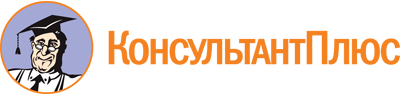 Постановление Администрации ЗАТО Северск от 06.03.2023 N 322-па
"Об утверждении Административного регламента предоставления муниципальной услуги "Выдача градостроительного плана земельного участка" на территории городского округа ЗАТО Северск Томской области"Документ предоставлен КонсультантПлюс

www.consultant.ru

Дата сохранения: 29.03.2023
 Форма 1ЗАЯВЛЕНИЕо выдаче градостроительного плана земельного участка"__" __________ 20__ г.(наименование уполномоченного органа местного самоуправления)1. Сведения о заявителе <*>1.1Сведения о физическом лице, в случае если заявителем является физическое лицоСведения о физическом лице, в случае если заявителем является физическое лицо1.1.1Фамилия, имя, отчество (при наличии)1.1.2Реквизиты документа, удостоверяющего личность (не указываются в случае, если заявитель является индивидуальным предпринимателем)1.1.3Основной государственный регистрационный номер индивидуального предпринимателя, в случае если заявитель является индивидуальным предпринимателем1.2Сведения о юридическом лице, в случае если заявителем является юридическое лицоСведения о юридическом лице, в случае если заявителем является юридическое лицо1.2.1Полное наименование1.2.2Основной государственный регистрационный номер1.2.3Идентификационный номер налогоплательщика - юридического лица-------------------------------<*> Заявителями являются правообладатели земельных участков, а также иные лица, указанные в части 1.1 статьи 57.3 градостроительного кодекса Российской Федерации.2. Сведения о земельном участке2.1Кадастровый номер земельного участка2.2Реквизиты утвержденного проекта межевания территории и (или) схемы расположения образуемого земельного участка на кадастровом плане территории, и проектная площадь образуемого земельного участка (указываются в случае, предусмотренном частью 1.1 статьи 57.3 Градостроительного кодекса Российской Федерации)2.3Цель использования земельного участка2.4Адрес или описание местоположения земельного участка (указываются в случае, предусмотренном частью 1.1 статьи 57.3 Градостроительного кодекса Российской Федерации)3. Прошу выдать градостроительный план земельного участкаПриложение: ____________________________________________________________Номер телефона и адрес электронной почты для связи: _________________________Результат предоставления услуги прошу:направить в форме электронного документа в личный кабинет в федеральной государственной информационной системе "Единый портал государственных и муниципальных услуг (функций)" /на региональном портале государственных и муниципальных услугвыдать на бумажном носителе при личном обращении в уполномоченный орган государственной власти, орган местного самоуправления либо в многофункциональный центр предоставления государственных и муниципальных услуг, расположенный по адресу: _________________________направить на бумажном носителе на почтовый адрес:____________________________________________________________________(указывается один из перечисленных способов)(указывается один из перечисленных способов)(подпись)(фамилия, имя, отчество (при наличии)N пункта Административного регламентаНаименование основания для отказа в соответствии с Административным регламентомРазъяснение причин отказа в приеме документов123Подпункт 1 пункта 26Заявление о выдаче градостроительного плана земельного участка представлено в орган государственной власти, орган местного самоуправления, в полномочия которых не входит предоставление услугиУказывается, какое ведомство предоставляет услугу, информация о его местонахожденииПодпункт 2 пункта 26Неполное заполнение полей в форме заявления о выдаче градостроительного плана земельного участка, в том числе в интерактивной форме заявления на Едином портале, региональном порталеУказываются основания такого выводаПодпункт 3 пункта 26Непредставление документов, предусмотренных подпунктами 1 - 3 пункта 21 Административного регламентаУказывается исчерпывающий перечень документов, не представленных заявителемПодпункт 4 пункта 26Представленные документы утратили силу на день обращения за получением услуги (документ, удостоверяющий личность; документ, удостоверяющий полномочия представителя заявителя, в случае обращения за получением услуги указанным лицом)Указывается исчерпывающий перечень документов, утративших силуПодпункт 5 пункта 26Представленные документы содержат подчистки и исправления текстаУказывается исчерпывающий перечень документов, содержащих подчистки и исправления текстаПодпункт 6 пункта 26Представленные в электронной форме документы содержат повреждения, наличие которых не позволяет в полном объеме получить информацию и сведения, содержащиеся в документахУказывается исчерпывающий перечень документов, содержащих поврежденияПодпункт 7 пункта 26Заявление о выдаче градостроительного плана земельного участка и документы, указанные в подпунктах 2 - 4 пункта 21 Административного регламента, представлены в электронной форме с нарушением требований, установленных пунктами 18 - 20 Административного регламентаУказываются основания такого выводаПодпункт 8 пункта 26Выявлено несоблюдение установленных статьей 11 Федерального закона "Об электронной подписи" условий признания квалифицированной электронной подписи действительной в документах, представленных в электронной формеУказывается исчерпывающий перечень электронных документов, не соответствующих указанному критериюN пункта Административного регламентаНаименование основания для отказа в соответствии с Административным регламентомРазъяснение причин отказа в выдаче градостроительного плана земельного участка123Подпункт 1 пункта 32Заявление о выдаче градостроительного плана земельного участка представлено лицом, не являющимся правообладателем земельного участка, за исключением случая, предусмотренного частью 1.1 статьи 57.3 Градостроительного кодекса Российской ФедерацииУказываются основания такого выводаПодпункт 2 пункта 32Отсутствует утвержденная документация по планировке территории в случае, если в соответствии с Градостроительным кодексом Российской Федерации, иными федеральными законами размещение объекта капитального строительства не допускается при отсутствии такой документацииУказывается конкретное обстоятельство (ссылка на соответствующую структурную единицу нормативного правового акта), в соответствии с которым разработка документации по планировке территории является обязательнойПодпункт 3 пункта 32Границы земельного участка не установлены в соответствии с требованиями законодательства Российской Федерации, за исключением случая, предусмотренного частью 1.1 статьи 57.3 Градостроительного кодекса Российской ФедерацииУказываются основания такого выводаФорма 4ЗАЯВЛЕНИЕоб исправлении допущенных опечаток и ошибокв градостроительном плане земельного участка"__" __________ 20__ г.(наименование уполномоченного органа государственной власти, органа местного самоуправления)1. Сведения о заявителе <*>1.1Сведения о физическом лице, в случае если заявителем является физическое лицоСведения о физическом лице, в случае если заявителем является физическое лицо1.1.1Фамилия, имя, отчество (при наличии)1.1.2Реквизиты документа, удостоверяющего личность (не указываются в случае, если заявитель является индивидуальным предпринимателем)1.1.3Основной государственный регистрационный номер индивидуального предпринимателя, в случае если заявитель является индивидуальным предпринимателем1.2Сведения о юридическом лице, в случае если заявителем является юридическое лицоСведения о юридическом лице, в случае если заявителем является юридическое лицо1.2.1Полное наименование1.2.2Основной государственный регистрационный номер1.2.3Идентификационный номер налогоплательщика - юридического лица---------------------------<*> Заявителями являются правообладатели земельных участков, а также иные лица, указанные в части 1.1 статьи 57.3 Градостроительного кодекса Российской Федерации.2. Прошу внести исправления в градостроительный план земельного участка, содержащий опечатку/ошибкуОрган, выдавший градостроительный план земельного участкаНомер документаДата документа3. Обоснование для внесения исправлений в градостроительный план земельного участкаN п/пДанные (сведения), указанные в градостроительном плане земельного участкаДанные (сведения), которые необходимо указать в градостроительном плане земельного участкаОбоснование с указанием реквизита (-ов) документа (-ов), документации, на основании которых принималось решение о выдаче градостроительного плана земельного участкаПриложение: ___________________________________________________________________________________Номер телефона и адрес электронной почты для связи: ___________________________Результат рассмотрения настоящего заявления прошу:направить в форме электронного документа в личный кабинет в федеральной государственной информационной системе "Единый портал государственных и муниципальных услуг (функций)" / на региональном портале государственных и муниципальных услугвыдать на бумажном носителе при личном обращении в уполномоченный орган государственной власти, орган местного самоуправления либо в многофункциональный центр предоставления государственных и муниципальных услуг, расположенный поадресу: ____________________________________________направить на бумажном носителе на почтовый адрес:__________________________________________________________________(указывается один из перечисленных способов)(указывается один из перечисленных способов)(подпись)(фамилия, имя, отчество (при наличии)N пункта Административного регламентаНаименование основания для отказа во внесении исправлений в градостроительный план земельного участка в соответствии с Административным регламентомРазъяснение причин отказа во внесении исправлений в градостроительный план земельного участкаПодпункт 1 пункта 38Несоответствие заявителя кругу лиц, указанных в пункте 14 Административного регламентаУказываются основания такого выводаПодпункт 2 пункта 38Отсутствие факта допущения опечаток и ошибок в градостроительном плане земельного участкаУказываются основания такого выводаФорма 6ЗАЯВЛЕНИЕо выдаче дубликата градостроительного плана земельного участка"__" __________ 20__ г.(наименование уполномоченного органа государственной власти, органа местного самоуправления)1. Сведения о заявителе <*>1.1Сведения о физическом лице, в случае если заявителем является физическое лицоСведения о физическом лице, в случае если заявителем является физическое лицо1.1.1Фамилия, имя, отчество (при наличии)1.1.2Реквизиты документа, удостоверяющего личность (не указываются в случае, если заявитель является индивидуальным предпринимателем)1.1.3Основной государственный регистрационный номер индивидуального предпринимателя в случае если заявитель является индивидуальным предпринимателем1.2Сведения о юридическом лице, в случае если заявителем является юридическое лицоСведения о юридическом лице, в случае если заявителем является юридическое лицо1.2.1Полное наименование1.2.2Основной государственный регистрационный номер1.2.3Идентификационный номер налогоплательщика - юридического лица-------------------------------<*> Заявителями являются правообладатели земельных участков, а также иные лица, указанные в части 1.1 статьи 57.3 Градостроительного кодекса Российской Федерации.2. Сведения о выданном градостроительном плане земельного участкаОрган, выдавший градостроительный план земельного участкаНомер документаДата документа3. Прошу выдать дубликат градостроительного плана земельного участкаПриложение: ______________________________________________________________Номер телефона и адрес электронной почты для связи: ___________________________Результат рассмотрения настоящего заявления прошу:направить в форме электронного документа в личный кабинет в федеральной государственной информационной системе "Единый портал государственных и муниципальных услуг (функций)" / на региональном портале государственных и муниципальных услугвыдать на бумажном носителе при личном обращении в уполномоченный орган государственной власти, орган местного самоуправления либо в многофункциональный центр предоставления государственных и муниципальных услуг, расположенный по адресу: ________________________направить на бумажном носителе на почтовый адрес:___________________________________________________________________(указывается один из перечисленных способов)(указывается один из перечисленных способов)(подпись)(фамилия, имя, отчество (при наличии)N пункта Административного регламентаНаименование основания для отказа в выдаче дубликата градостроительного плана земельного участка в соответствии с Административным регламентомРазъяснение причин отказа в выдаче дубликата градостроительного плана земельного участкаПункт 40Несоответствие заявителя кругу лиц, указанных в пункте 14 Административного регламента.Указываются основания такого выводаФорма 8ЗАЯВЛЕНИЕоб оставлении заявления о выдаче градостроительного плана земельного участка без рассмотрения"__" __________ 20__ г.(наименование уполномоченного органа государственной власти, органа местного самоуправления)1. Сведения о заявителе <*>1.1Сведения о физическом лице, в случае если заявителем является физическое лицоСведения о физическом лице, в случае если заявителем является физическое лицо1.1.1Фамилия, имя, отчество (при наличии)1.1.2Реквизиты документа, удостоверяющего личность (не указываются в случае, если заявитель является индивидуальным предпринимателем)1.1.3Основной государственный регистрационный номер индивидуального предпринимателя, в случае если заявитель является индивидуальным предпринимателем1.2Сведения о юридическом лице, в случае если заявителем является юридическое лицоСведения о юридическом лице, в случае если заявителем является юридическое лицо1.2.1Полное наименование1.2.2Основной государственный регистрационный номер1.2.3Идентификационный номер налогоплательщика - юридического лица-----------------------------<*> Заявителями являются правообладатели земельных участков, а также иные лица, указанные в части 1.1 статьи 57.3 Градостроительного кодекса Российской Федерации.-----------------------------<*> Заявителями являются правообладатели земельных участков, а также иные лица, указанные в части 1.1 статьи 57.3 Градостроительного кодекса Российской Федерации.-----------------------------<*> Заявителями являются правообладатели земельных участков, а также иные лица, указанные в части 1.1 статьи 57.3 Градостроительного кодекса Российской Федерации.2. Прошу оставить заявление о выдаче градостроительного плана земельного участка от ___________ N ____________ без рассмотрения.2. Прошу оставить заявление о выдаче градостроительного плана земельного участка от ___________ N ____________ без рассмотрения.2. Прошу оставить заявление о выдаче градостроительного плана земельного участка от ___________ N ____________ без рассмотрения.Приложение:Номер телефона и адрес электронной почты для связи:Номер телефона и адрес электронной почты для связи:Результат рассмотрения настоящего заявления прошу:Результат рассмотрения настоящего заявления прошу:Результат рассмотрения настоящего заявления прошу:направить в форме электронного документа в личный кабинет в федеральной государственной информационной системе "Единый портал государственных и муниципальных услуг (функций)" /на региональном портале государственных и муниципальных услугвыдать на бумажном носителе при личном обращении в уполномоченный орган государственной власти, орган местного самоуправления либо в многофункциональный центр предоставления государственных и муниципальных услуг, расположенный по адресу:___________________________________________________________________направить на бумажном носителе на почтовый адрес:___________________________________________________________________(указывается один из перечисленных способов)(указывается один из перечисленных способов)(подпись)(фамилия, имя, отчество (при наличии)Основание для начала административной процедурыСодержание административных действийСрок выполнения административных действийДолжностное лицо, ответственное за выполнение административного действияМесто выполнения административного действия/ используемая информационная системаКритерии принятия решенияРезультат административного действия, способ фиксации12345671. Проверка документов и регистрация заявления1. Проверка документов и регистрация заявления1. Проверка документов и регистрация заявления1. Проверка документов и регистрация заявления1. Проверка документов и регистрация заявления1. Проверка документов и регистрация заявления1. Проверка документов и регистрация заявленияПоступление заявления и документов для предоставления государственной (муниципальной) услуги в Уполномоченный органПрием и проверка комплектности документов на наличие/отсутствие оснований для отказа в приеме документов, предусмотренных пунктом 26 Административного регламентаДо 1 рабочего дняДолжностное лицо Уполномоченного органа, ответственное за предоставление государственной (муниципальной) услугиУполномоченный орган/ГИС/ПГС-Регистрация заявления и документов в ГИС (присвоение номера и датирование); назначение должностного лица, ответственного за предоставление муниципальной услуги, и передача ему документовПоступление заявления и документов для предоставления государственной (муниципальной) услуги в Уполномоченный органПринятие решения об отказе в приеме документов, в случае выявления оснований для отказа в приеме документовДо 1 рабочего дняДолжностное лицо Уполномоченного органа, ответственное за предоставление государственной (муниципальной) услугиУполномоченный орган/ГИС/ПГС-Регистрация заявления и документов в ГИС (присвоение номера и датирование); назначение должностного лица, ответственного за предоставление муниципальной услуги, и передача ему документовПоступление заявления и документов для предоставления государственной (муниципальной) услуги в Уполномоченный органРегистрация заявления, в случае отсутствия оснований для отказа в приеме документовДолжностное лицо Уполномоченного органа, ответственное за регистрацию корреспонденцииУполномоченный орган/ГИС2. Получение сведений посредством СМЭВ2. Получение сведений посредством СМЭВ2. Получение сведений посредством СМЭВ2. Получение сведений посредством СМЭВ2. Получение сведений посредством СМЭВ2. Получение сведений посредством СМЭВ2. Получение сведений посредством СМЭВПакет зарегистрированных документов, поступивших должностному лицу, ответственному за предоставление муниципальной услугиНаправление межведомственных запросов в государственные органы (организации)В день регистрации заявления и документовДолжностное лицо Уполномоченного органа, ответственное за предоставление муниципальной услугиУполномоченный орган/ГИС/ПГС/СМЭВОтсутствие документов, необходимых для предоставления муниципальной услуги, находящихся в распоряжении государственных органов (организаций)Направление межведомственного запроса в государственные органы (организации), предоставляющие документы (сведения), предусмотренные пунктом 22 Административного регламента, в том числе с использованием СМЭВПакет зарегистрированных документов, поступивших должностному лицу, ответственному за предоставление муниципальной услугиПолучение ответов на межведомственные запросы, формирование полного комплекта документов5 рабочих дней со дня направления межведомственного запроса в государственный орган (организацию), предоставляющий документ и информацию, если иные сроки не предусмотрены законодательством Российской Федерации и субъекта Российской ФедерацииДолжностное лицо Уполномоченного органа, ответственное за предоставление муниципальной услугиУполномоченный орган)/ГИС/ПГС/СМЭВ-Получение документов (сведений), необходимых для предоставления муниципальной услуги3. Рассмотрение документов и сведений3. Рассмотрение документов и сведений3. Рассмотрение документов и сведений3. Рассмотрение документов и сведений3. Рассмотрение документов и сведений3. Рассмотрение документов и сведений3. Рассмотрение документов и сведенийПакет зарегистрированных документов, поступивших должностному лицу, ответственному за предоставление муниципальной услугиПроверка соответствия документов и сведений требованиям нормативных правовых актов предоставления муниципальной услугиДо 9 рабочих днейДолжностное лицо Уполномоченного органа, ответственное за предоставление муниципальной услугиУполномоченный орган/ГИС/ПГСОснования отказа в предоставлении муниципальной услуги, предусмотренные пунктом 32 Административного регламентаПроект результата предоставления муниципальной услуги4. Принятие решения4. Принятие решения4. Принятие решения4. Принятие решения4. Принятие решения4. Принятие решения4. Принятие решенияПроект результата предоставления муниципальной услугиПринятие решения о предоставлении муниципальной услугиДо 9 рабочих днейДолжностное лицо Уполномоченного органа, ответственное за предоставление муниципальной услуги руководитель Уполномоченного органа или иное уполномоченное им лицоУполномоченный орган/ГИС/ПГС-Результат предоставления муниципальной услуги, подписанный усиленной квалифицированной подписью руководителем Уполномоченного органа или иного уполномоченного им лицаПроект результата предоставления муниципальной услугиФормирование решения о предоставлении муниципальной услугиДо 9 рабочих днейДолжностное лицо Уполномоченного органа, ответственное за предоставление муниципальной услуги руководитель Уполномоченного органа или иное уполномоченное им лицоУполномоченный орган/ГИС/ПГС-Результат предоставления муниципальной услуги, подписанный усиленной квалифицированной подписью руководителем Уполномоченного органа или иного уполномоченного им лицаПринятие решения об отказе в предоставлении услугиРезультат предоставления муниципальной услуги по форме 3 к Административному регламенту, подписанному усиленной квалифицированной подписью руководителем Уполномоченного органа или иного уполномоченного им лицаФормирование решения об отказе в предоставлении муниципальной услугиРезультат предоставления муниципальной услуги по форме 3 к Административному регламенту, подписанному усиленной квалифицированной подписью руководителем Уполномоченного органа или иного уполномоченного им лица5. Выдача результата5. Выдача результата5. Выдача результата5. Выдача результата5. Выдача результата5. Выдача результата5. Выдача результатаФормирование и регистрация результата муниципальной услуги, указанного в пункте 33 Административного регламента, в форме электронного документа в ГИСРегистрация результата предоставления муниципальной услугиПосле окончания процедуры принятия решения (в общий срок предоставления муниципальной услуги не включается)Должностное лицо Уполномоченного органа, ответственное за предоставление муниципальной услугиУполномоченный орган/ГИС-Внесение сведений о конечном результате предоставления муниципальной услугиФормирование и регистрация результата муниципальной услуги, указанного в пункте 33 Административного регламента, в форме электронного документа в ГИСНаправление в многофункциональный центр результата муниципальной услуги, указанного в пункте 30 Административного регламента, в форме электронного документа, подписанного усиленной квалифицированной электронной подписью уполномоченного должностного лица Уполномоченного органаВ сроки, установленные соглашением о взаимодействии между Уполномоченным органом и многофункциональным центромДолжностное лицо Уполномоченного органа, ответственное за предоставление муниципальной услугиУполномоченный орган)/АИС МФЦУказание заявителем в заявлении способа выдачи результата муниципальной услуги в многофункциональном центре, а также подача заявления через многофункциональный центрВыдача результата муниципальной услуги заявителю в форме бумажного документа, подтверждающего содержание электронного документа, заверенного печатью многофункционального центра; внесение сведений в ГИС о выдаче результата муниципальной услугиФормирование и регистрация результата муниципальной услуги, указанного в пункте 33 Административного регламента, в форме электронного документа в ГИСНаправление заявителю результата предоставления муниципальной услуги в личный кабинет на Едином порталеВ день регистрации результата предоставления муниципальной услугиДолжностное лицо Уполномоченного органа, ответственное за предоставление муниципальной услугиГИСРезультат муниципальной услуги, направленный заявителю в личный кабинет на Едином портале